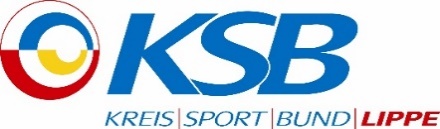 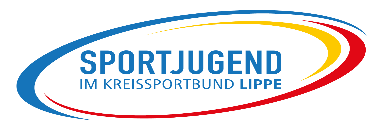 Digitale JugendtreffenDas Kontakthalten während der Corona-Pandemie gestaltet sich schwierig. Allerdings ist es dennoch per Social Media, Telefonaten und sogar Videokonferenzen auf Distanz möglich.Um die Jugend weiterhin motiviert im Ehrenamt zu behalten und die Kontakte zu pflegen sind digitale Jugendtreffen und -zusammenkünfte äußerst wichtig. Im Folgenden ist ein Leitfaden formuliert, der als Orientierung für eine Videokonferenz im Jugendbereich dient. Vorstellungsrunde:Zu Beginn stellen sich alle Teilnehmenden in der gesamten Gruppe vorWichtig: kurze und knappe Informationen, sodass prägnante Informationen aufgenommen werden könnenSpielerische Ideen:2 Wahrheiten, 1 LügeBeschreibung von drei Charaktereigenschaften der Teilnehmenden, die am ehesten zutreffen (mündlich oder per Mentimeter)Figur bei Google-Maps an ein beliebtes Urlaubsziel/Platz/Ort platzierenName mit Bewegung vor der Kamera, welche alle nachmachen müssenZeitspanne: je nach Gruppengröße und SpielKurze Inputphase:Erste Eindrücke zum Themenschwerpunkt des Treffens vermittelnWichtige Informationen bekannt gebenDiese Phase sollte nicht länger als 5 bis 10 Minuten dauernIn dieser Zeit können die ersten Eindrücke der Teilnehmenden voneinander verarbeitenVorstellungsrunde:Vorstellungsrunde in kleinen Gruppen von 3 bis 4 Personen (Breakout-Sessions, weitere virtuelle Räume)Hier können sich die Teilnehmenden genauer kennenlernen und Hemmungen abbauenDiese Form dient als Einstieg in den thematischen Schwerpunkt des TreffensWichtig: Instruktionen mitgeben, auf welche Themen insbesondere eingegangen werden sollteZeitspanne: ca. 15 MinutenSpiel in der gesamten Gruppe:Um die Aufmerksamkeit der Teilnehmenden aufrechterhaltenSpielideen:Quiz (Kahoot) mit einem bestimmten ThemaChallenge, die die Gruppe lösen mussZeichen-Spiel mit einem Partner (Fixation auf einen Partner und Abfolge von Zeichen per Hand im Wechsel zeigen: Daumen nach oben, Peace, Zeigefinger zur Seite)Zeitspanne: je nach Gruppengröße und SpielInput-/Produktive Phase:Erarbeitungsphasen mit ggf. Materialien in kleinen Gruppen von 5 PersonenWichtig: Austausch in den Gruppen Partizipation und Eigeninitiative der Teilnehmenden fördernZeitspanne: ca. 20 MinutenDiskussionsrunde:Ergebnisse, Probleme, Ideen aus den Kleingruppen vorstellen und diskutierenWichtig: Einen Sprecher der Gruppen festlegen, sodass der Austausch reibungslos verläuftZusammenfassung durch die LeitungAusblicke für nächste Treffen gebenThematischer AbschlussZeitspanne: ca. 30 MinutenFreiwillige Spielrunden:Um den Zusammenhalt der Teilnehmenden zu fördern wird ein gemeinsamer Abschluss für diejenigen, die noch Zeit und Lust haben gestaltetHier sollten die Spiele nicht verpflichtend gespielt werden müssenEine lockere Runde stellt den Ausklang des Treffens darSpielideen:Montagsmaler Online (Skribbl.io)Schatzsuche (Objekte werden vorgegeben und die Teilnehmenden müssen auf Zeit die Objekte im Haushalt suchen)Among Us als Online-Spiel auf dem SmartphoneGeheimer DirigentNützliche Online-Tools:https://www.menti.com/https://kahoot.com/https://skribbl.io/ 